WEBQUEST TASKThe Introduction - your group is acting as advisors to President-Elect Trump with respect to the USA’s Middle East Oil policy. Your job is to write a letter to the president with your recommendations with respect to our foreign policy in the Middle East:GDP - The gross domestic product (GDP) is one of the primary indicators used to gauge the health of a country's economy. It represents the total dollar value of all goods and services produced over a specific time period; you can think of it as the size of the economy.Oil Reserve – The amount of oil a nation has to sell or as a natural resourceDescribe a barrel of oil in terms of gallons: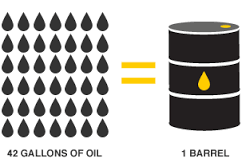 3.4bn = 3.4 billion barrels or 3,400,000,000…THAT IS A LOT OF OIL!!!The Task – Your task is to use the information discovered in your WEBQUEST to develop an approach you think the USA should take in the Middle East. Your recommendation letter should include:A Greeting (Dear President Trump,) followed by a few words of encouragement as he takes on the biggest job in the whole world!! - Paragraph oneIdentify the country in the Middle East that you consider most important? Explain why, Use data from your webquest research – Paragraph twoAn explanation of OPEC - what is it?/who are the members?/what do they do?(he might not know) – Paragraph threeAn explanation of what you learned about GDP data from the World Interactive Map– Paragraph fourFinal recommendation/Conclusion – Which country or countries should we maintain good relations with? What physical features/countries of the Middle East might need our protection? Do you recommend that the USA continues its use of oil or should it try to use different types of energy (like solar or wind power)? – Paragraph fiveEnrichment 3D Bonus – Include a bonus paragraph that details any outside information that you have learned from your own independent research.  – Paragraph six OR include a work of art that connects to the theme of oil and/or the Middle East.The Process - Work with your team and complete the web quest. You will be asked to use your findings to deliver your recommendation to the president.The Resources are the Web sites students will use to complete the task.The Evaluation – Completion of the Quest and Quest Worksheet and Letter to the president.– using the C.R Rubric